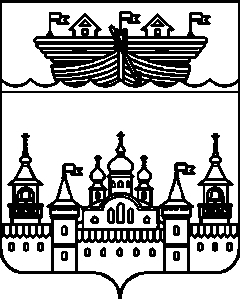 СЕЛЬСКИЙ СОВЕТ ВОЗДВИЖЕНСКОГО СЕЛЬСОВЕТАВОСКРЕСЕНСКОГО МУНИЦИПАЛЬНОГО РАЙОНА НИЖЕГОРОДСКОЙ ОБЛАСТИРЕШЕНИЕ24 октября 2019 года 	№ 42О выборах счетной комиссии по выборам главы администрации Воздвиженского сельсовета Воскресенского муниципального района Нижегородской областиВ целях организации открытого голосования депутатов по выборам главы администрации Воздвиженского сельсовета Воскресенского муниципального района Нижегородской области сельский Совет решил:1.Сформировать счетную комиссию по выборам главы администрации Воздвиженского сельсовета Воскресенского муниципального района Нижегородской области в количестве трех человек из состава депутатов.2.Утвердить прилагаемый персональный состав счетной комиссии по выборам главы администрации Воздвиженского сельсовета Воскресенского муниципального района Нижегородской области.3.Настоящее решение обнародовать на информационном стенде администрации Воздвиженского сельсовета, опубликовать на официальном сайте администрации Воскресенского муниципального района Нижегородской области в информационно-телекоммуникационной сети Интернет.4.Настоящее решение вступает в силу с момента его принятия.Глава местного самоуправленияВоздвиженского сельсовета:					М.С.ГорячкинаУТВЕРЖДЕНрешением сельского СоветаВоздвиженского сельсоветаВоскресенского муниципального района Нижегородской областиот 24 октября 2019 года № 42Персональный состав счетной комиссии по выборамГлавы администрации Воздвиженского сельсоветаВоскресенского муниципального района Нижегородской области1.Колесова Наталья Александровна депутат по избирательному округу № 52. Саукина Татьяна Григорьевна  депутат по избирательному округу № 83. Смирнова Евгения Вячеславовна депутат по избирательному округу № 10